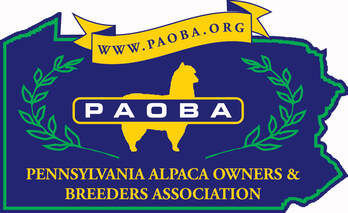 BOARD OF DIRECTORS										   Date: Sept 28, 2023														         Time: 7:00 PM														         Location: ZoomBoard Members:Guests: Minutes:Submitted by: Debbie Wambaugh & Lena Galing		Date: -Sept 29, 2023 Present Present Present AbsentDJ Penica –President & TreasurerKaren Bowman – Vice President, Debbie Wambaugh – By-LawsLena Galing – Secretary Membership/PhotoJulie Wysong-MembershipMarcia Silkoski-Farm showAgendaDiscussionTasks/ConclusionResponsibilityCall to order7:11Review and approved last meeting minutes. No August Minutes.Farm Show/Yarn ProjectMarcia: Harrisburg Farm Show details She will established “leadership” position – Need a leader to cover each dayShe will check parking permits  & write details for leadership positionsDJ will contact Sheri to get a yarn inventory.Breeders ShowcaseApril 5-7, 2024 HarrisburgFleece Show/Summer SeminarFleece Show at Best Western: July 31-Aug 4, 2024 in Harrisburg – Approved by the board. Location - on 1st floor & an exit for vehicles is very close. The venue is also cheaper.DJ will contact Sheri to get a yarn inventory.Susan Williamson will present a neonatal seminar in person Saturday & Sunday at the Fleece Show. We need deceased crias for the wet lab. Cost per farm-$150PAOBA is willing to financially assist Susan to become a vet in PA.MembershipsBanners & Magnets- Board approved the purchase of 80 banners “Farm Member” (8 X 11, lower section-yellow-4 grommets) 100 logo magnets (2” X 4”) for Farm, Business & Associate Memberships. Total: $1,375.00 approx amount.FB marketing perk: Farm Member alpaca related marketing opportunity! One Farm Marketing FB post /quarter with board approval (Sell, event, fiber, yarn etc) Julie will keep track on computer.New Board Members for election:  Carol Howard, Tim McCarty & Karen Nace (Crimson Sky) Oct 16-22 An E-blast will be sent out.T-shirt Design extended deadline – Oct 14, Saturday. E-blast will be sent ASAP. T-shirt, long sleeve –Adult Small to XXXL? Lena & Karen will check local pricing. DJ – Add “PAOBA Est. 2000” Check for correct date. Send designs to Karen.Finances: P&L report, cash on handFinances: P&L report, cash on handProvided by DJBy-lawsBy-lawsDebbie- The election for the updated By-Laws was approved. (Close election) Considerations for concerns will be met at the next election.GeneralGeneralNAF-Research, Affiliate grant etc. Should we donate money?Website research page: Various categories for information & contacts. Continuously entered entries. Send to Julie.DJ will develop an idiot’s guide for ZOOM calls to prepare for Open Herd Zoom call Scheduled on October 18.Lena-Still working on glass gift for Diane.Meeting adjourned at 8:48Next Meeting date is Wed. Oct. 19, 2023 at 7:00Meeting adjourned at 8:48Next Meeting date is Wed. Oct. 19, 2023 at 7:00Meeting adjourned at 8:48Next Meeting date is Wed. Oct. 19, 2023 at 7:00Meeting adjourned at 8:48Next Meeting date is Wed. Oct. 19, 2023 at 7:00Meeting adjourned at 8:48Next Meeting date is Wed. Oct. 19, 2023 at 7:00